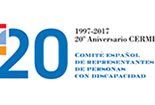 Luis Cayo Pérez Bueno, presidente del Comité Español de Representantes de Personas con Discapacidad (CERMI), se complace en invitarle al acto de entrega de la distinciónAMIGO DE LA DISCAPACIDADaFRANCISCO VAÑÓ FERRELa entrega tendrá lugar el lunes 27 de febrero de 2017, a las 12,00 horas, en Madrid, en la sede del Congreso de los Diputados, con entrada por acceso de calle de Cedaceros.SRC: cermi@cermi.es		       		                                                 Acto accesible: 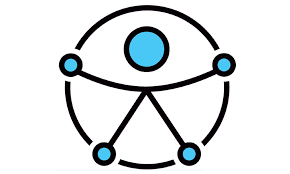 